LTC OPS Performance Management April 2016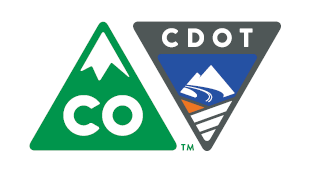 Instructors:Beverly Wyatt and Susan MaxfieldVersion: FinalCourse Content                                                                                                                                                         Tab Leadership Goals Presentation	1Exercise One: Improve a Behavior	2Exercise Two: Break One Bad Habit	3Book and Online Resources	4Leveraging The Performance Management Program Presentation	5Coaching Roadmap	6Self Motivation Assessment Tool	7Employee Assessment	8Individual Development Plan	9Additional Resources	10Questions to Engage New EmployeesTeam Member Needs ChartSilencing Common GripesEight Ways to Retain the Best Tab 1 - Leadership Goals PresentationTab 2 - Exercise One: Improve a BehaviorTab 3 - Exercise Two: Break One Bad HabitTab 4 - Book and Online ResourcesTab 5 - Leveraging the Performance Management Program PresentationTab 6 Coaching RoadmapTab 7 – Self Motivational Tool AssessmentTab 8 – Employee AssessmentTab 9 – Individual Development Plan Tab 10 – Additional Resources